Materiál na rokovanieMestského zastupiteľstva v NovákochNávrh na uznesenie:Mestské zastupiteľstvo v Novákochberie na vedomie internú smernicu – Postup pri realizácii zákaziek nižších ako 5 000 eurrušíuznesenie č. 55/2011 v úplnom znení zo dňa 23. 06. 2011.___________________________________________________________________________Dôvodová správaInterná smernica upresňuje postupy pri realizácií zákaziek pod 5000,- Eur, nakoľko uvedené nie je predmetom zákona 343/2015 Z.z. o verejnom obstarávaní a o zmene a doplnení niektorých zákonov v znení neskorších predpisov.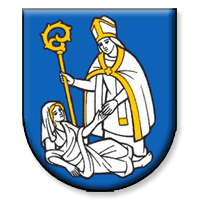 Názov materiáluInterná smernica – realizácia zákaziek nižších ako 5 000 eurInterná smernica – realizácia zákaziek nižších ako 5 000 eurPredkladáIng. Vladimíra TrojanováPodpis:SpracovateľPodpis:Dátum rokovania14. 12. 201614. 12. 2016Dôvod predloženia